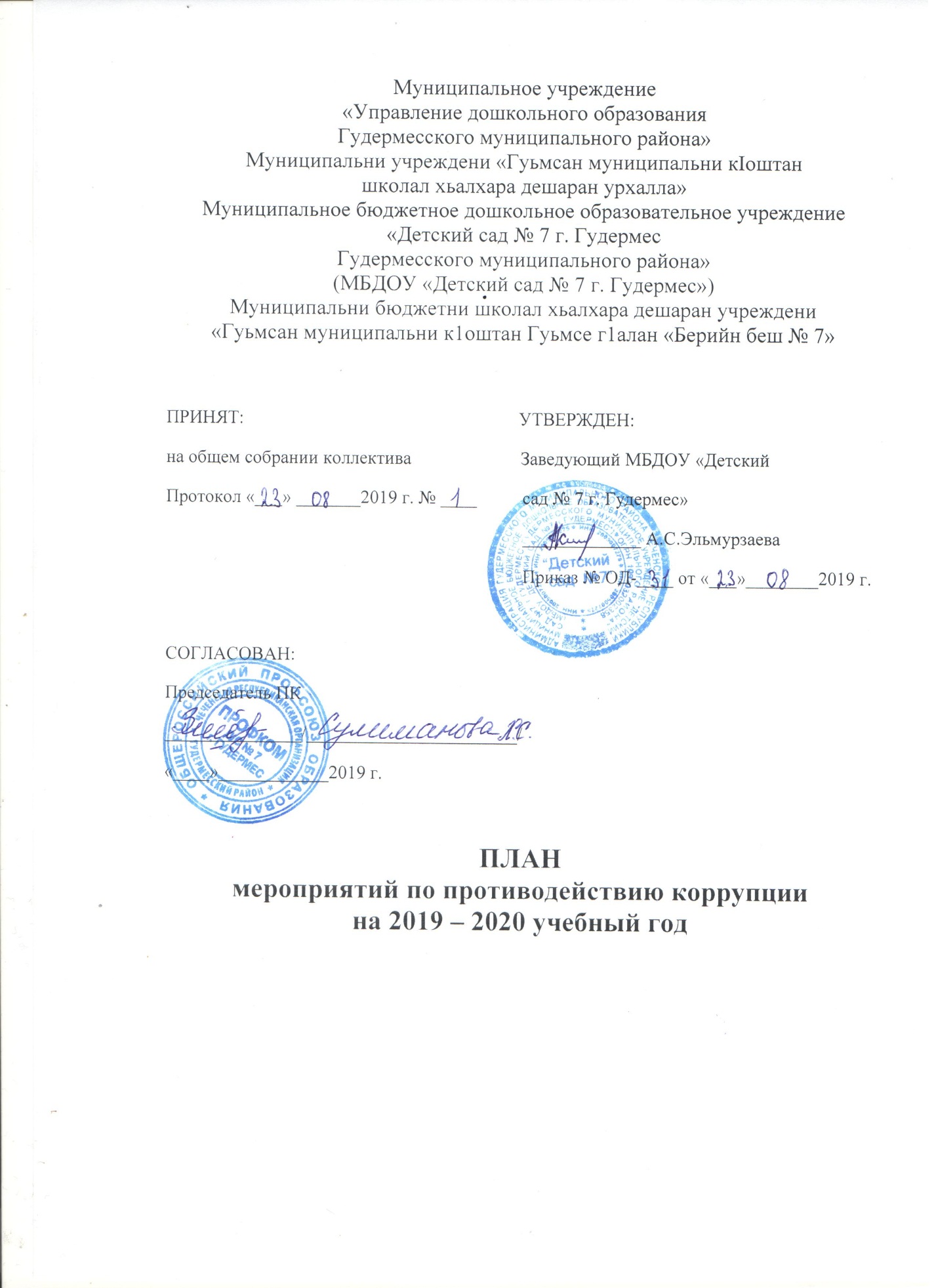 Цель: создание и внедрение организационно-правовых механизмов, нравственно-психологической атмосферы, направленных на эффективную профилактику коррупции в МБДОУ «Детский сад № 7 г. Гудермес».Задачи: Разработка мер, направленных на обеспечение прозрачности действий ответственных лиц в условиях коррупционной ситуации;Совершенствование методов обучения и воспитания детей нравственным нормам, составляющим основу личности, устойчивой против коррупции;Разработка и внедрение организационно-правовых механизмов, снимающих возможность коррупционных действий;Содействие реализации прав граждан и организаций на доступ к информации о фактах коррупции и коррупциогенных факторов, а также на их свободное освещение в средствах массовой информации ПЛАННаименование мероприятияСроки проведенияОтветственный Меры по совершенствованию функционирования ДОУ в целях предупреждения коррупцииМеры по совершенствованию функционирования ДОУ в целях предупреждения коррупцииМеры по совершенствованию функционирования ДОУ в целях предупреждения коррупции1.1.Мониторинг изменений действующего законодательства в области противодействия коррупцииПостоянно Заведующий ДОУ1.2. Внесение дополнений и изменений в положение об антикоррупционной политике По мере необходимостиЗаведующий ДОУ1.3. Обеспечение наличия журнала в ДОУ учета сообщений о совершении коррупционных правонарушений работниками ДОУ Сентябрь Заведующий ДОУ1.4. Проведение  информационно-разъяснительной работы с сотрудниками ДОУ о нормах Федерального закона от 25.12.2008   № 273 ФЗ «О противодействии коррупции»Октябрь Заведующий ДОУ1.5. Оборудование стенда «Коррупции – НЕТ!»Ноябрь Заведующий ДОУ1.6. Разработка и утверждение локальных актов ДОУ, устанавливающих систему внутреннего контроля финансово – хозяйственной деятельностиЯнварьЗаведующий ДОУМеры по правовому просвещению и повышению антикоррупционной компетентности сотрудников, воспитанников ДОУ и их родителейМеры по правовому просвещению и повышению антикоррупционной компетентности сотрудников, воспитанников ДОУ и их родителейМеры по правовому просвещению и повышению антикоррупционной компетентности сотрудников, воспитанников ДОУ и их родителей2.1.Организация и проведение в Международный день борьбы с коррупцией мероприятий, направленных на формирование нетерпимости в обществе к коррупционному поведениюЕжегодно 9 декабряЗаведующий ДОУ, старший воспитатель, музыкальный руководитель, воспитатели 2.2. Изготовление памяток для родителей:«Если у вас требуют взятку»«Взяткой могут быть»«Это важно знать!»Январь Заведующий ДОУ, старший воспитатель, воспитатели,родителиВзаимодействие ДОУ и родителей (законных представителей) воспитанниковВзаимодействие ДОУ и родителей (законных представителей) воспитанниковВзаимодействие ДОУ и родителей (законных представителей) воспитанников3.1. Информирование родителей (законных представителей) о правилах приема в ДОУПостоянно Заведующий ДОУ3.2. Проведение анализа и контроля устранения обоснованных жалоб и замечаний участников образовательного процессаПостоянно Заведующий ДОУ, Ответственный по безопасности3.3. Проведение опроса родителей воспитанников ДОУ с целью определения степени их удовлетворенности работой ДОУ, качеством предоставляемых образовательных услугМай Старший воспитатель,Воспитатели 3.4. Размещение на сайте ДОУ ежегодного самоанализа о результатах деятельности ДОУДо 1 мартаСтарший воспитатель Совершенствование деятельности сотрудников ДОУ Совершенствование деятельности сотрудников ДОУ Совершенствование деятельности сотрудников ДОУ4.1.Организация работы комиссии по распределению выплат стимулирующего характера сотрудникам ДОУПостоянно Председатель ПК4.2. Усиление контроля за недопущением фактов неправомерного взимания денежных средств с родителей воспитанников в ДОУПостоянно Заведующий ДОУ